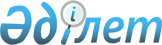 О внесении изменений и дополнений в решение от 12 декабря 2008 года № 140 "Об областном бюджете Костанайской области на 2009 год"Решение маслихата Костанайской области от 27 июля 2009 года № 206. Зарегистрировано Департаментом юстиции Костанайской области 31 июля 2009 года № 3686

      Костанайский областной маслихат РЕШИЛ: 

      1. Внести в решение маслихата "Об областном бюджете Костанайской области на 2009 год" от 12 декабря 2008 года № 140 (зарегистрировано в Реестре государственной регистрации нормативных правовых актов за номером 3664, опубликовано 14 января 2009 года в газетах "Қостанай таңы" и "Костанайские новости", ранее вносились изменения и дополнения решением маслихата от 12 января 2009 года № 157 "О внесении изменений и дополнений в решение от 12 декабря 2008 года № 140 "Об областном бюджете Костанайской области на 2009 год", зарегистрировано в Реестре государственной регистрации нормативных правовых актов за номером 3665, опубликовано 4 февраля 2009 года в газетах "Қостанай таңы" № 13 и "Костанайские новости" № 17; от 20 апреля 2009 года № 185 " О внесении изменений и дополнений в решение от 12 декабря 2008 года № 140 "Об областном бюджете Костанайской области на 2009 год", зарегистрировано в Реестре государственной регистрации нормативных правовых актов за номером 3676, опубликовано 6 мая 2009 года в газете "Қостанай таңы" № 50) следующие изменения и дополнения: 

       пункт 1 указанного решения изложить в новой редакции: 

      "1. Утвердить (прилагаемый) областной бюджет Костанайской области на 2009 год в следующих объемах: 

      1) доходы – 74494581,7 тысячи тенге, в том числе по: 

      налоговым поступлениям – 2939201,0 тысяча тенге; 

      неналоговым поступлениям – 277069,4 тысячи тенге; 

      поступлениям от продажи основного капитала – 245,0 тысяч тенге; 

      поступлениям трансфертов – 71278066,3 тысячи тенге; 

      2) затраты – 74828511,1 тысячи тенге; 

      3) чистое бюджетное кредитование – 71 556,0 тысяч тенге, в том числе: 

       бюджетные кредиты – 486000,0 тысяч тенге; 

      погашение бюджетных кредитов – 414444,0 тысячи тенге; 

      4) сальдо по операциям с финансовыми активами – 20201,0 тысяча тенге, в том числе: 

      приобретение финансовых активов – 20201,0 тысяча тенге; 

      5) дефицит бюджета – - 425686,4 тысячи тенге; 

      6) финансирование дефицита бюджета – 425686,4 тысячи тенге."; 

      в пункте 2-26 указанного решения: 

      цифры "5645760,0" заменить цифрами "6443615,0"; 

      цифры "4942140,0" заменить цифрами "5739995,0"; 

  



       пункт 5 указанного решения изложить в новой редакции: 

      "5. Учесть, что в областном бюджете на 2009 год предусмотрены целевые текущие трансферты и трансферты на развитие бюджетам районов и городов, в том числе: 

      на укрепление материально-технической базы организаций образования - 184860,0 тысяч тенге; 

      на строительство и реконструкцию объектов образования – 88809,0 тысяч тенге; 

      на текущее содержание организаций образования – 135565,0 тысяч тенге; 

      на капитальный ремонт и материально-техническое укрепление организаций образования – 29809,0 тысяч тенге; 

      на разработку проектно-сметной документации по капитальному ремонту объектов образования – 14000,0 тысяч тенге; 

      на оказание социальной помощи молодежи, для частичного возмещения расходов, связанных с получением образования (гранты акима) – 36098,0 тысяч тенге; 

      на дополнительные затраты по выплате жилищной помощи – 80000,0 тысяч тенге; 

      на строительство жилья государственного коммунального жилищного фонда - 38857,0 тысяч тенге; 

      на развитие, обустройство и (или) приобретение инженерно-коммуникационной инфраструктуры- 137724,0 тысяча тенге; 

      на развитие коммунального хозяйства – 161806,0 тысяч тенге; 

      на развитие системы водоснабжения – 405129,0 тысяч тенге; 

      на развитие благоустройства городов и населенных пунктов- 11000,0 тысяч тенге; 

      на укрепление материально-технической базы объектов коммунальной собственности – 185103,0 тысячи тенге; 

      на благоустройство населенных пунктов – 284453,0 тысячи тенге; 

      на развитие теплоэнергетической системы – 282630,0 тысяч тенге; 

      на развитие транспортной инфраструктуры – 1271393,0 тысячи тенге; 

      на капитальный и средний ремонт автомобильных дорог районного значения (улиц города) – 445134,0 тысячи тенге; 

      на мероприятия для проведения областной спартакиады "Тын - целина-2009" – 40000,0 тысяч тенге; 

      на текущее содержание организаций культуры – 7502,0 тысячи тенге; 

      на компенсацию потерь доходов – 48696,0 тысяч тенге; 

      на увеличение уставного капитала государственного коммунального предприятия – 5000,0 тысяч тенге; 

      на организацию санитарного убоя больных животных – 10000,0 тысяч тенге; 

      на приобретение оборудования и ремонт тепловых сетей – 15000,0 тысяч тенге; 

      на разработку проектно-сметной документации – 23900,0 тысяч тенге; 

      на разработку проектов застройки микрорайонов "Северный" и "Южный" в селе Заречное -12739,0 тысяч тенге. 

      Распределение указанных трансфертов осуществляется на основании постановления акимата Костанайской области."; 

      в пункте 6 указанного решения: 

      цифры "63500,0" заменить цифрами "42755,8". 

        Приложения 1 , 2 к указанному решению изложить в новой редакции согласно приложениям 1 , 2 к настоящему решению. 

      2. Настоящее решение вводится в действие с 1 января 2009 года.        Председатель внеочередной сессии, 

      секретарь Костанайского областного 

      маслихата                                  Г. Сагиев        СОГЛАСОВАНО       Начальник государственного 

      учреждения "Управление экономики 

      и бюджетного планирования 

      акимата Костанайской области" 

      _________________ М. Щеглова 

      "27" июля 2009 года 

Приложение 1                 

к решению маслихата          

от 27 июля 2009 года № 206   

Приложение 1                 

Утверждено                   

решением маслихата           

от 12 декабря 2008 года № 140       Бюджет Костанайской области на 2009 год 

       

Приложение 2                 

к решению маслихата          

от 27 июля 2009 года № 206   

Приложение 2                 

Утверждено                   

решением маслихата           

от 12 декабря 2008 года № 140 Перечень 

бюджетных программ развития областного бюджета 

на 2009 год с разделением на бюджетные программы, направленные на реализацию бюджетных инвестиционных проектов (программ) и на формирование или увеличение уставного капитала юридических лиц        
					© 2012. РГП на ПХВ «Институт законодательства и правовой информации Республики Казахстан» Министерства юстиции Республики Казахстан
				Категория Категория Категория Категория Категория Сумма, тысяч тенге Класс Наименование Класс Наименование Класс Наименование Класс Наименование Сумма, тысяч тенге Подкласс Подкласс Подкласс Сумма, тысяч тенге Специфика Специфика Сумма, тысяч тенге I. ДОХОДЫ 74 494 581,7 1 0 0 0 Налоговые поступления 2 939 201,0 1 05 0 0 Внутренние налоги на товары, работы и услуги 2 939 201,0 1 05 3 0 Поступления за использование природных и других ресурсов 2 939 201,0 2 0 0 0 Неналоговые поступления 277 069,4 2 01 0 0 Доходы от государственной собственности 35 783,0 2 01 1 0 Поступления части чистого дохода государственных предприятий 4 619,0 2 01 3 0 Дивиденды на государственные пакеты акций, находящиеся в государственной собственности 583,0 2 01 5 0 Доходы от аренды имущества, находящегося в государственной собственности 17 863,0 2 01 7 0 Вознаграждения по кредитам, выданным из государственного бюджета 12 718,0 2 02 0 0 Поступления от реализации товаров (работ, услуг) государственными учреждениями, финансируемыми из государственного бюджета 9 548,0 2 02 1 0 Поступления от реализации товаров (работ, услуг) государственными учреждениями, финансируемыми из государственного бюджета 9 548,0 2 03 0 0 Поступления денег от проведения государственных закупок, организуемых государственными учреждениями, финансируемыми из государственного бюджета 7,0 2 03 1 0 Поступления денег от проведения государственных закупок, организуемых государственными учреждениями, финансируемыми из государственного бюджета 7,0 2 04 0 0 Штрафы, пени, санкции, взыскания, налагаемые государственными учреждениями, финансируемыми из государственного бюджета, а также содержащимися и финансируемыми из бюджета (сметы расходов) Национального Банка Республики Казахстан 215 000,0 2 04 1 0 Штрафы, пени, санкции, взыскания, налагаемые государственными учреждениями, финансируемыми из государственного бюджета, а также содержащимися и финансируемыми из бюджета (сметы расходов) Национального Банка Республики Казахстан, за исключением поступлений от организаций нефтяного сектора 215 000,0 06 Прочие неналоговые поступления 16 731,4 1 Прочие неналоговые поступления 16 731,4 3 0 0 0 Поступления от продажи основного капитала 245,0 3 01 0 0 Продажа государственного имущества, закрепленного за государственными учреждениями 245,0 3 01 1 0 Продажа государственного имущества, закрепленного за государственными учреждениями 245,0 4 0 0 0 Поступления трансфертов 71 278 066,3 4 01 0 0 Трансферты из нижестоящих органов государственного управления 7 736 082,3 4 01 2 0 Трансферты из районных (городских) бюджетов 7 736 082,3 4 02 0 0 Трансферты из вышестоящих органов государственного управления 63 541 984,0 4 02 1 0 Трансферты из республиканского бюджета 63 541 984,0 Функциональная группа Функциональная группа Функциональная группа Функциональная группа Функциональная группа Функциональная группа Функциональная подгруппа Функциональная подгруппа Функциональная подгруппа Функциональная подгруппа Функциональная подгруппа Администратор бюджетных программ Администратор бюджетных программ Администратор бюджетных программ Администратор бюджетных программ Программа Программа Программа Наименование II. ЗАТРАТЫ 74 828 511,1 01 0 0 0 Государственные услуги общего характера 604 908,2 01 1 0 0 Представительные, исполнительные и другие органы, выполняющие общие функции государственного управления 333 486,0 01 1 110 0 Аппарат маслихата области 38 675,0 01 1 110 001 Обеспечение деятельности маслихата области 38 675,0 01 1 120 0 Аппарат акима области 294 811,0 01 1 120 001 Обеспечение деятельности акима области 294 811,0 01 2 0 0 Финансовая деятельность 162 294,0 01 2 257 0 Управление финансов области 162 294,0 001 Обеспечение деятельности Управления финансов 104 185,0 009 Организация приватизации коммунальной собственности 3 270,0 01 2 257 010 Учет, хранение, оценка и реализация имущества, поступившего в коммунальную собственность 1 143,0 113 Трансферты из местных бюджетов 53 696,0 01 5 0 0 Планирование и статистическая деятельность 109 128,2 01 5 258 0 Управление экономики и бюджетного планирования области 109 128,2 01 5 258 001 Обеспечение деятельности Управления экономики и бюджетного планирования 109 128,2 02 0 0 0 Оборона 66 010,4 02 1 0 0 Военные нужды 13 835,4 02 1 250 0 Управление по мобилизационной подготовке, гражданской обороне и организации предупреждения и ликвидации аварий и стихийных бедствий области 13 835,4 02 1 250 003 Мероприятия в рамках исполнения всеобщей воинской обязанности 8 084,0 02 1 250 007 Подготовка территориальной обороны и территориальная оборона областного масштаба 5 751,4 02 2 0 0 Организация работы по чрезвычайным ситуациям 52 175,0 02 2 250 0 Управление по мобилизационной подготовке, гражданской обороне и организации предупреждения и ликвидации аварий и стихийных бедствий области 52 175,0 02 2 250 001 Обеспечение деятельности Управления мобилизационной подготовке, гражданской обороне и организации предупреждения и ликвидации аварий и стихийных бедствий 20 214,0 02 2 250 004 Мероприятия гражданской обороны областного масштаба 26 318,0 02 2 250 006 Предупреждение и ликвидация чрезвычайных ситуаций областного масштаба 5 643,0 03 0 0 0 Общественный порядок, безопасность, правовая, судебная, уголовно-исполнительная деятельность 3 595 950,8 03 1 0 0 Правоохранительная деятельность 3 595 950,8 03 1 252 0 Исполнительный орган внутренних дел, финансируемый из областного бюджета 3 595 950,8 03 1 252 001 Обеспечение деятельности исполнительного органа внутренних дел, финансируемого из областного бюджета 3 481 555,8 03 1 252 002 Охрана общественного порядка и обеспечение общественной безопасности на территории области 111 308,0 03 1 252 003 Поощрение граждан, участвующих в охране общественного порядка 3 087,0 04 0 0 0 Образование 11 679 141,0 04 2 0 0 Начальное, основное среднее и общее среднее образование 3 161 450,0 04 2 260 0 Управление туризма, физической культуры и спорта области 697 012,0 04 2 260 006 Дополнительное образование для детей 697 012,0 04 2 261 0 Управление образования области 2 464 438,0 04 2 261 003 Общеобразовательное обучение по специальным образовательным учебным программам 1 388 896,0 04 2 261 006 Общеобразовательное обучение одаренных детей в специализированных организациях образования 277 360,0 04 2 261 018 Целевые текущие трансферты бюджетам районов (городов областного значения) на содержание вновь вводимых объектов образования 58 556, 0 026 Целевые текущие трансферты бюджетам районов (городов областного значения) на внедрение новых технологий государственной системы в сфере образования 324 225,0 048 Целевые текущие трансферты бюджетам районов (городов областного значения) на оснащение учебным оборудованием кабинетов физики, химии, биологии в государственных учреждениях основного среднего и общего среднего образования 204 843,0 058 Целевые текущие трансферты бюджетам районов (городов областного значения) на создание лингафонных и мультимедийных кабинетов в государственных учреждениях начального, основного среднего и общего среднего образования 210 558,0 04 4 0 0 Техническое и профессиональное, послесреднее образование 2 841 318,0 04 4 253 0 Управление здравоохранения области 115 925,0 04 4 253 043 Подготовка специалистов в организациях технического и профессионального, послесреднего образования 115 925,0 04 4 261 0 Управление образования области 2 725 393,0 024 Подготовка специалистов в организациях технического и профессионального образования 2 419 504,0 04 4 261 025 Подготовка специалистов в организациях послесреднего образования 305 889,0 04 5 0 0 Переподготовка и повышение квалификации специалистов 462 984,0 04 5 252 0 Исполнительный орган внутренних дел, финансируемый из областного бюджета 58 858,0 04 5 252 007 Повышение квалификации и переподготовка кадров 58 858,0 04 5 253 0 Управление здравоохранения области 9 428,0 04 5 253 003 Повышение квалификации и переподготовка кадров 6 516,0 060 Подготовка и переподготовка кадров 2 912,0 04 5 261 0 Управление образования области 394 698,0 04 5 261 010 Повышение квалификации и переподготовка кадров 90 515,0 060 Подготовка и переподготовка кадров 304 183,0 04 9 0 0 Прочие услуги в области образования 5 213 389,0 04 9 261 0 Управление образования области 2 364 501,0 04 9 261 001 Обеспечение деятельности Управления образования 60 946,0 04 2 261 004 Информатизация системы образования в областных государственных учреждениях образования 30 910,0 04 2 261 005 Приобретение и доставка учебников, учебно-методических комплексов для областных государственных учреждений образования 17 154,0 04 2 261 007 Проведение школьных олимпиад, внешкольных мероприятий и конкурсов областного масштаба 75 100,0 009 Целевые текущие трансферты бюджетам районов (городов областного значения) на капитальный, текущий ремонт объектов образования в рамках реализации стратегии региональной занятости и переподготовки кадров 1 615 110,0 04 9 261 011 Обследование психического здоровья детей и подростков и оказание психолого-медико-педагогической консультативной помощи населению 62 724,0 04 9 261 012 Реабилитация и социальная адаптация детей и подростков с проблемами в развитии 108 323,0 04 9 261 113 Трансферты из местных бюджетов 394 234,0 04 9 271 0 Управление строительства области 2 848 888,0 04 9 271 004 Целевые трансферты на развитие бюджетам районов (городов областного значения) на строительство и реконструкцию объектов образования 2 402 957,0 04 9 271 037 Строительство и реконструкция объектов образования 445 931,0 05 0 0 0 Здравоохранение 19 724 125,0 05 1 0 0 Больницы широкого профиля 7 186 350,0 05 1 253 0 Управление здравоохранения области 7 186 350,0 05 1 253 004 Оказание стационарной медицинской помощи по направлению специалистов первичной медико-санитарной помощи и организаций здравоохранения 7 186 350,0 05 2 0 0 Охрана здоровья населения 416 687,0 05 2 253 0 Управление здравоохранения области 416 687,0 05 2 253 005 Производство крови, ее компонентов и препаратов для местных организаций здравоохранения 152 500,0 05 2 253 006 Охрана материнства и детства 167 781,0 05 2 253 007 Пропаганда здорового образа жизни 95 645,0 05 2 253 017 Приобретение тест-систем для проведения дозорного эпидемиологического надзора 761,0 05 3 0 0 Специализированная медицинская помощь 4 129 658,0 05 3 253 0 Управление здравоохранения области 4 129 658,0 05 3 253 009 Оказание медицинской помощи лицам, страдающим социально значимыми заболеваниями и заболеваниями, представляющими опасность для окружающих 2 977 668,0 05 3 253 019 Обеспечение больных туберкулезом противотуберкулезными препаратами 120 346,0 05 3 253 020 Обеспечение больных диабетом противодиабетическими препаратами 257 971,0 05 3 253 021 Обеспечение онкологических больных химиопрепаратами 360 253,0 05 3 253 022 Обеспечение больных с почечной недостаточностью лекарственными средствами, диализаторами, расходными материалами и больных после трансплантации почек лекарственными средствами 34 538,0 026 Обеспечение факторами свертывания крови при лечении взрослых, больных гемофилией 246 418,0 027 Централизованный закуп вакцин и других медицинских иммунобиологических препаратов для проведения иммунопрофилактики населения 132 464,0 05 4 0 0 Поликлиники 4 178 882,0 05 4 253 0 Управление здравоохранения области 4 178 882,0 05 4 253 010 Оказание первичной медико-санитарной помощи населению 3 722 236,0 05 4 253 014 Обеспечение лекарственными средствами и специализированными продуктами детского и лечебного питания отдельных категорий населения на амбулаторном уровне 456 646,0 05 5 0 0 Другие виды медицинской помощи 435 015,0 05 5 253 0 Управление здравоохранения области 435 015,0 05 5 253 011 Оказание скорой и неотложной помощи и санитарная авиация 396 556,0 05 5 253 012 Оказание медицинской помощи населению в чрезвычайных ситуациях 38 459,0 05 9 0 0 Прочие услуги в области здравоохранения 3 377 533,0 05 9 253 0 Управление здравоохранения области 1 017 752,0 05 9 253 001 Обеспечение деятельности Управления здравоохранения 74 930,0 002 Капитальный, текущий ремонт объектов здравоохранения в рамках реализации стратегии региональной занятости и переподготовки кадров 700 000,0 05 9 253 008 Реализация мероприятий по профилактике и борьбе со СПИД в Республике Казахстан 127 500,0 05 9 253 013 Проведение патологоанатомического вскрытия 47 000,0 05 9 253 016 Обеспечение граждан бесплатным или льготным проездом за пределы населенного пункта на лечение 9 500,0 05 9 253 018 Обеспечение деятельности информационно-аналитических центров 10 000,0 028 Содержание вновь вводимых объектов здравоохранения 48 822,0 05 9 271 0 Управление строительства области 2 359 781,0 05 9 271 038 Строительство и реконструкция объектов здравоохранения 2 359 781,0 06 0 0 0 Социальная помощь и социальное обеспечение 3 170 068,0 06 1 0 0 Социальное обеспечение 2 039 517,0 06 1 256 0 Управление координации занятости и социальных программ области 1 399 800,0 06 1 256 002 Социальное обеспечение престарелых и инвалидов общего типа 1 399 800,0 06 1 261 0 Управление образования области 639 717,0 06 1 261 015 Социальное обеспечение сирот, детей, оставшихся без попечения родителей 639 717,0 06 2 0 0 Социальная помощь 938 560,0 06 2 256 0 Управление координации занятости и социальных программ области 938 560,0 06 2 256 003 Социальная поддержка инвалидов 242 671,0 020 Целевые текущие трансферты бюджетам районов (городов областного значения) на выплату государственной адресной социальной помощи и ежемесячного государственного пособия на детей до 18 лет в связи с ростом размера прожиточного минимума 299 364,0 027 Целевые текущие трансферты бюджетам районов (городов областного значения) на расширение программы социальных рабочих мест и молодежной практики 396 525,0 06 9 0 0 Прочие услуги в области социальной помощи и социального обеспечения 191 991,0 06 9 256 0 Управление координации занятости и социальных программ области 191 991,0 06 9 256 001 Обеспечение деятельности Управления координации занятости и социальных программ 71 764,0 022 Целевые текущие трансферты бюджетам районов (городов областного значения) на увеличение норм питания в медико-социальных учреждениях 4 129,0 113 Трансферты из местных бюджетов 116 098,0 07 0 0 0 Жилищно-коммунальное хозяйство 4 950 971,4 07 1 0 0 Жилищное хозяйство 2 173 581,0 07 1 271 0 Управление строительства области 2 173 581,0 07 1 271 010 Целевые трансферты на развитие бюджетам районов (городов областного значения) на строительство и (или) приобретение жилья государственного коммунального жилищного фонда 632 857,0 07 1 271 012 Целевые трансферты на развитие бюджетам районов (городов областного значения) на развитие, обустройство и (или) приобретение инженерно-коммуникационной инфраструктуры 1 540 724,0 07 2 0 0 Коммунальное хозяйство 2 776 390,4 07 2 271 0 Управление строительства области 115 000,0 07 2 271 013 Целевые трансферты на развитие бюджетам районов (городов областного значения) на развитие коммунального хозяйства 115 000,0 2 279 00 Управление энергетики и коммунального хозяйства области 2 661 390,4 2 279 001 Обеспечение деятельности Управления энергетики и коммунального хозяйства 37 974,0 004 Газификация населенных пунктов 376 200,4 010 Целевые трансферты на развитие бюджетам районов (городов областного значения) на развитие системы водоснабжения 162 379,0 014 Целевые трансферты на развитие бюджетам районов (городов областного значения) на развитие коммунального хозяйства 56 806,0 015 Целевые текущие трансферты бюджетам районов (городов областного значения) на ремонт инженерно-коммуникационной инфраструктуры и благоустройство населенных пунктов в рамках реализации cтратегии региональной занятости и переподготовки кадров 265 447,0 016 Целевые трансферты на развитие бюджетам районов (городов областного значения) на развитие инженерно-коммуникационной инфраструктуры и благоустройство населенных пунктов в рамках реализации cтратегии региональной занятости и переподготовки кадров 919 852,0 020 Развитие инженерно-коммуникационной инфраструктуры и благоустройство населенных пунктов в рамках реализации cтратегии региональной занятости и переподготовки кадров 334 276,0 113 Трансферты из местных бюджетов 508 456,0 3 Благоустройство населенных пунктов 1 000,0 271 Управление строительства области 1 000,0 015 Целевые трансферты на развитие бюджетам районов (городов областного значения) на развитие благоустройства городов и населенных пунктов 1 000,0 08 0 0 0 Культура, спорт, туризм и информационное пространство 2 719 778,4 08 1 0 0 Деятельность в области культуры 716 430,0 08 1 262 0 Управление культуры области 658 430,0 08 1 262 001 Обеспечение деятельности Управления культуры 36 982,0 08 1 262 003 Поддержка культурно-досуговой работы 84 897,0 08 1 262 005 Обеспечение сохранности историко-культурного наследия и доступа к ним 168 076,0 08 1 262 007 Поддержка театрального и музыкального искусства 350 973,0 08 1 262 113 Трансферты из местных бюджетов 17 502,0 271 Управление строительства области 58 000,0 016 Развитие объектов культуры 58 000,0 08 2 0 0 Спорт 1 216 938,4 08 2 260 0 Управление туризма, физической культуры и спорта области 1 216 938,4 08 2 260 001 Обеспечение деятельности Управления туризма, физической культуры и спорта 31 216,4 08 2 260 003 Проведение спортивных соревнований на областном уровне 29 380,0 08 2 260 004 Подготовка и участие членов областных сборных команд по различным видам спорта на республиканских и международных спортивных соревнованиях 1 156 342,0 08 3 0 0 Информационное пространство 495 755,0 08 3 259 0 Управление архивов и документации области 143 181,0 08 3 259 001 Обеспечение деятельности Управления архивов и документации 14 707,0 08 3 259 002 Обеспечение сохранности архивного фонда 128 474,0 08 3 262 0 Управление культуры области 168 192,0 08 3 262 008 Обеспечение функционирования областных библиотек 168 192,0 08 3 263 0 Управление внутренней политики области 141 709,0 08 3 263 002 Проведение государственной информационной политики через средства массовой информации 141 709,0 08 3 264 0 Управление по развитию языков области 42 673,0 08 3 264 001 Обеспечение деятельности Управления по развитию языков 17 499,0 08 3 264 002 Развитие государственного языка и других языков народа Казахстана 25 174,0 08 4 0 0 Туризм 3 638,0 08 4 260 0 Управление туризма, физической культуры и спорта области 3 638,0 08 4 265 013 Регулирование туристской деятельности 3 638,0 08 9 0 0 Прочие услуги по организации культуры, спорта, туризма и информационного пространства 287 017,0 260 Управление туризма, физической культуры и спорта области 100 000,0 002 Капитальный, текущий ремонт объектов спорта в рамках реализации стратегии региональной занятости и переподготовки кадров 100 000,0 08 9 263 0 Управление внутренней политики области 87 017,0 08 9 263 001 Обеспечение деятельности Управления внутренней политики 66 566,0 08 9 263 003 Реализация региональных программ в сфере молодежной политики 20 451,0 262 Управление культуры области 100 000,0 006 Капитальный, текущий ремонт объектов культуры в рамках реализации стратегии региональной занятости и переподготовки кадров 100 000,0 9 Топливно-энергетический комплекс и недропользование 815 083,6 9 Прочие услуги в области топливно-энергетического комплекса и недропользования 815 083,6 279 Управление энергетики и коммунального хозяйства области 815 083,6 007 Развитие теплоэнергетической системы 532 453,6 011 Целевые трансферты на развитие бюджетам районов (городов областного значения) на развитие теплоэнергетической системы 282 630,0 10 0 0 0 Сельское, водное, лесное, рыбное хозяйство, особо охраняемые природные территории, охрана окружающей среды и животного мира, земельные отношения 7 605 992,2 10 1 0 0 Сельское хозяйство 3 761 248,0 10 1 255 0 Управление сельского хозяйства области 3 761 248,0 10 1 255 001 Обеспечение деятельности Управления сельского хозяйства 65 473,0 10 1 255 002 Поддержка семеноводства 332 066,0 10 1 255 010 Поддержка племенного животноводства 268 617,0 10 1 255 011 Поддержка повышения урожайности и качества производимых сельскохозяйственных культур 626 273,0 10 1 255 014 Субсидирование стоимости услуг по доставке воды сельскохозяйственным товаропроизводителям 1 363,0 020 Удешевление стоимости горюче-смазочных материалов и других товарно-материальных ценностей, необходимых для проведения весенне-полевых и уборочных работ 2 372 000,0 099 Целевые текущие трансферты бюджетам районов (городов областного значения) на реализацию мер по оказанию социальной поддержки специалистов социальной сферы сельских населенных пунктов 85 456,0 113 Трансферты из местных бюджетов 10 000,0 10 2 0 0 Водное хозяйство 2 223 241,0 10 2 254 0 Управление природных ресурсов и регулирования природопользования области 14 004,0 10 2 254 003 Обеспечение функционирования водохозяйственных сооружений, находящихся в коммунальной собственности 14 004,0 10 2 255 0 Управление сельского хозяйства области 219 717,0 10 2 255 009 Субсидирование стоимости услуг по подаче питьевой воды из особо важных групповых и локальных систем водоснабжения, являющихся безальтернативными источниками питьевого водоснабжения 219 717,0 10 2 271 0 Управление строительства области 1 989 520,0 10 2 271 029 Целевые трансферты на развитие бюджетам районов (городов областного значения) на развитие системы водоснабжения 1 989 520,0 10 3 0 0 Лесное хозяйство 481 276,0 10 3 254 0 Управление природных ресурсов и регулирования природопользования области 481 276,0 10 3 254 005 Охрана,защита,воспроизводство лесов и лесоразведение 472 659,0 10 3 254 006 Охрана животного мира 8 617,0 10 5 0 0 Охрана окружающей среды 90 373,2 10 5 254 0 Управление природных ресурсов и регулирования природопользования области 90 373,2 10 5 254 001 Обеспечение деятельности Управления природных ресурсов и регулирования природопользования 44 466,2 10 5 254 008 Проведение мероприятий по охране окружающей среды 45 907,0 10 6 0 0 Земельные отношения 34 068,0 10 6 251 0 Управление земельных отношений области 34 068,0 10 6 251 001 Обеспечение деятельности управления земельных отношений 34 068,0 9 Прочие услуги в области сельского, водного, лесного, рыбного хозяйства, охраны окружающей среды и земельных отношений 1 015 786,0 255 Управление сельского хозяйства области 915 786,0 013 Повышение продуктивности и качества продукции животноводства 915 786,0 258 Управление экономики и бюджетного планирования области 100 000,0 004 Целевые текущие трансферты бюджетам районов (городов областного значения) на финансирование социальных проектов в поселках, аулах (селах), аульных (сельских) округах в рамках реализации стратегии региональной занятости и переподготовки кадров 100 000,0 11 0 0 0 Промышленность, архитектурная, градостроительная и строительная деятельность 104 376,0 11 2 0 0 Архитектурная, градостроительная и строительная деятельность 104 376,0 11 2 267 0 Управление государственного архитектурно-строительного контроля области 27 309,0 11 2 267 001 Обеспечение деятельности Управления государственного архитектурно-строительного контроля 27 309,0 11 2 271 0 Управление строительства области 32 380,0 11 2 271 001 Обеспечение деятельности Управления строительства 32 380,0 11 2 272 0 Управление архитектуры и градостроительства области 44 687,0 11 2 272 001 Обеспечение деятельности Управления архитектуры и градостроительства 31 948,0 11 2 272 113 Трансферты из местных бюджетов 12 739,0 12 0 0 0 Транспорт и коммуникации 7 182 734,0 12 1 0 0 Автомобильный транспорт 3 935 583,0 12 1 268 0 Управление пассажирского транспорта и автомобильных дорог области 3 935 583,0 12 1 268 003 Обеспечение функционирования автомобильных дорог 2 235 890,0 12 1 268 007 Целевые трансферты на развитие бюджетам районов (городов областного значения) на развитие транспортной инфраструктуры 1 699 693,0 12 9 0 0 Прочие услуги в сфере транспорта и коммуникаций 3 247 151,0 12 9 268 0 Управление пассажирского транспорта и автомобильных дорог области 3 247 151,0 12 9 268 001 Обеспечение деятельности Управления пассажирского транспорта и автомобильных дорог 32 656,0 12 9 268 002 Развитие транспортной инфраструктуры 1 118 051,0 12 9 268 005 Организация пассажирских перевозок по социально значимым межрайонным (междугородним) сообщениям 46 000,0 010 Целевые трансферты на развитие бюджетам районов (городов областного значения) на строительство и реконструкцию автомобильных дорог районного значения, улиц городов и населенных пунктов в рамках реализации стратегии региональной занятости и переподготовки кадров 285 310,0 013 Ремонт и содержание автомобильных дорог областного значения, улиц городов и населенных пунктов в рамках реализации стратегии региональной занятости и переподготовки кадров 539 154,0 014 Строительство и реконструкция автомобильных дорог областного значения, улиц городов и населенных пунктов в рамках реализации стратегии региональной занятости и переподготовки кадров 780 846,0 12 9 268 113 Трансферты из местных бюджетов 445 134,0 13 0 0 0 Прочие 96 805,0 13 1 0 0 Регулирование экономической деятельности 32 257,0 13 1 265 0 Управление предпринимательства и промышленности области 32 257,0 13 1 265 001 Обеспечение деятельности Управления предпринимательства и промышленности 32 257,0 13 9 0 0 Прочие 64 548,0 13 9 257 0 Управление финансов области 47 366,0 13 9 257 012 Резерв местного исполнительного органа области 47 366,0 13 9 258 0 Управление экономики и бюджетного планирования области 17 182,0 13 9 258 003 Разработка технико-экономического обоснования местных бюджетных инвестиционных проектов (программ) и проведение его экспертизы 17 182,0 15 0 0 0 Трансферты 12 512 567,1 15 1 0 0 Трансферты 12 512 567,1 15 1 257 0 Управление финансов области 12 512 567,1 15 1 257 007 Субвенции 11 709 865,0 15 1 257 011 Возврат неиспользованных (недоиспользованных) целевых трансфертов 39 064,1 024 Целевые текущие трансферты в вышестоящие бюджеты в связи с передачей функций государственных органов из нижестоящего уровня государственного управления в вышестоящий 763 638,0 III. ЧИСТОЕ БЮДЖЕТНОЕ КРЕДИТОВАНИЕ 71 556,0 Бюджетные кредиты 486000,0 07 0 0 0 Жилищно-коммунальное хозяйство 436000,0 07 1 0 0 Жилищное хозяйство 436000,0 07 1 271 0 Управление строительства области 436000,0 07 1 271 009 Кредитование бюджетов районов (городов областного значения) на строительство и (или) приобретение жилья 436000,0 13 Прочие 50000,0 03 Поддержка предпринимательской деятельности и защита конкуренции 50000,0 265 Управление предпринимательства и промышленности области 50000,0 013 Кредитование дочерних организаций Акционерное Общество "Национальный управляющий холдинг "КазАгро" (далее – АО "НУХ "КазАгро") для финансирования малого и среднего бизнеса и микрокредитования сельского населения 50000,0 Категория Категория Категория Категория Категория Сумма, тысяч тенге Класс Класс Класс Класс Сумма, тысяч тенге Подкласс Подкласс Подкласс Подкласс ПОГАШЕНИЕ БЮДЖЕТНЫХ КРЕДИТОВ 414 444,0 5 0 0 0 Погашение бюджетных кредитов 414 444,0 5 01 0 0 Погашение бюджетных кредитов 414 444,0 5 01 1 0 Погашение бюджетных кредитов, выданных из государственного бюджета 414 444,0 IV. САЛЬДО ПО ОПЕРАЦИЯМ С ФИНАНСОВЫМИ АКТИВАМИ 20 201,0 Приобретение финансовых активов 20 201,0 13 0 0 0 Прочие 20 201,0 13 9 0 0 Прочие 20 201,0 13 9 257 0 Управление финансов области 20 201,0 13 9 120 005 Формирование или увеличение уставного капитала юридических лиц 20 201,0 V. ДЕФИЦИТ (ПРОФИЦИТ) БЮДЖЕТА -425 686,4 VI. ФИНАНСИРОВАНИЕ ДЕФИЦИТА (ИСПОЛЬЗОВАНИЕ ПРОФИЦИТА) БЮДЖЕТА 425 686,4 Функциональная группа Функциональная группа Функциональная группа Функциональная группа Функциональная группа Функциональная подгруппа Функциональная подгруппа Функциональная подгруппа Функциональная подгруппа Администратор бюджетных программ Администратор бюджетных программ Администратор бюджетных программ Программа Программа Наименование ИНВЕСТИЦИОННЫЕ ПРОЕКТЫ 04 Образование 9 Прочие услуги в области образования 271 Управление строительства области 004 Целевые трансферты на развитие бюджетам районов (городов областного значения) на строительство и реконструкцию объектов образования 037 Строительство и реконструкция объектов образования 05 Здравоохранение 9 Прочие услуги в области здравоохранения 271 Управление строительства области 038 Строительство и реконструкция объектов здравоохранения 07 Жилищно-коммунальное хозяйство 1 Жилищное хозяйство 271 Управление строительства области 009 Кредитование бюджетов районов (городов областного значения) на строительство и (или) приобретение жилья 010 Целевые трансферты на развитие бюджетам районов (городов областного значения) на строительство и (или) приобретение жилья государственного коммунального жилищного фонда 012 Целевые трансферты на развитие бюджетам районов (городов областного значения) на развитие, обустройство и (или) приобретение инженерно-коммуникационной инфраструктуры 2 Коммунальное хозяйство 271 Управление строительства области 013 Целевые трансферты на развитие бюджетам районов (городов областного значения) на развитие коммунального хозяйства 279 Управление энергетики и коммунального хозяйства области 004 Газификация населенных пунктов 010 Целевые трансферты на развитие бюджетам районов (городов областного значения) на развитие системы водоснабжения 014 Целевые трансферты на развитие бюджетам районов (городов областного значения) на развитие коммунального хозяйства 016 Целевые трансферты на развитие бюджетам районов (городов областного значения) на развитие инженерно-коммуникационной инфраструктуры и благоустройство населенных пунктов в рамках реализации cтратегии региональной занятости и переподготовки кадров 020 Развитие инженерно-коммуникационной инфраструктуры и благоустройство населенных пунктов в рамках реализации cтратегии региональной занятости и переподготовки кадров 08 Культура, спорт, туризм и информационное пространство 1 Деятельность в области культуры 271 Управление строительства области 016 Развитие объектов культуры 09 Топливно-энергетический комплекс и недропользование 9 Прочие услуги в области топливно-энергетического комплекса и недропользования 271 Управление строительства области 019 Целевые трансферты на развитие бюджетам районов (городов областного значения) на развитие теплоэнергетической системы 279 Управление энергетики и коммунального хозяйства области 007 Развитие теплоэнергетической системы 011 Целевые трансферты на развитие бюджетам районов (городов областного значения) на развитие теплоэнергетической системы 10 Сельское, водное, лесное, рыбное хозяйство, особо охраняемые природные территории, охрана окружающей среды и животного мира, земельные отношения 2 Водное хозяйство 271 Управление строительства области 029 Целевые трансферты на развитие бюджетам районов (городов областного значения) на развитие системы водоснабжения 12 Транспорт и коммуникации 1 Автомобильный транспорт 268 Управление пассажирского транспорта и автомобильных дорог области 007 Целевые трансферты на развитие бюджетам районов (городов областного значения) на развитие транспортной инфраструктуры 9 Прочие услуги в сфере транспорта и коммуникаций 268 Управление пассажирского транспорта и автомобильных дорог области 002 Развитие транспортной инфраструктуры 014 Строительство и реконструкция автомобильных дорог областного значения, улиц городов и населенных пунктов в рамках реализации стратегии региональной занятости и переподготовки кадров 13 Прочие 03 Поддержка предпринимательской деятельности и защита конкуренции 265 Управление предпринимательства и промышленности области 013 Кредитование дочерних организаций Акционерное Общество "Национальный управляющий холдинг "КазАгро" (далее – АО "НУХ "КазАгро") для финансирования малого и среднего бизнеса и микрокредитования сельского населения ИНВЕСТИЦИОННЫЕ ПРОГРАММЫ 04 Образование 4 Техническое и профессиональное, послесреднее образование 253 Управление здравоохранения области 043 Подготовка специалистов в организациях технического и профессионального, послесреднего образования 261 Управление образования области 024 Подготовка специалистов в организациях технического и профессионального образования 025 Подготовка специалистов в организациях послесреднего образования 9 Прочие услуги в области образования 261 Управление образования области 004 Информатизация системы образования в областных государственных учреждениях образования ИНВЕСТИЦИИ НА ФОРМИРОВАНИЕ И УВЕЛИЧЕНИЕ УСТАВНОГО КАПИТАЛА ЮРИДИЧЕСКИХ ЛИЦ 13 0 0 0 Прочие 13 9 0 0 Прочие 13 9 257 0 Управление финансов области 13 9 120 005 Формирование или увеличение уставного капитала юридических лиц 